1. Policies and Strategies in Science, Technology and Innovation Research and Innovation Strategy for Smart Specialisation of the Slovak Republic – RIS3 SK is the key strategy identifying the major areas of specialization of the Slovak republic (economic specialization: Automotive and mechanical engineering industries,  Consumer electronics and electrical equipment, ICT and Services,  Production and processing of iron and steel, Production and processing of iron and steel; prospective areas of specialization: Automation, Robotics and Digital Technology,  Processing and increasing the value of light metals and their alloys,  Production and processing of plastics,  Creative industry,  Increasing the value of domestic raw material base; specialization from the point of view of available scientific and research capacities:  Research of materials and nanotechnology, Biomedicine and Biotechnology,  Environment and agriculture,  Sustainable energy). Operational Programme Research and Innovation for years 2015-2020 is the major programme for funding of projects in the R&D&I area.National Support System for Technology Transfer – unique support scheme for establishment and development of individual technology transfer centres at research institutions and universities, implemented through the National Centre for Technology Transfer (NCTT).From the NCTT is expected a gradual systematic implementation of technology transfer in Slovakia, improvement of IP protection of academic institutions, increasing amount of generated IP outputs, and increasing the number of successful IP transfers from academic institutions to commercial sector with the highest possible contribution to institutions.Establishment of the National Centre for Technology Transfer is realized by the Slovak Scientific and Technical Information Centre in cooperation with the Slovak Academy of Sciences and seven biggest and most important Slovak universities.2. National Programmes and InitiativesNational Scholarship Programme for the Support of Mobility of Students, PhD students, University Teachers and Researchers. The National Scholarship Programme of the Slovak Republic is funded by the Ministry of Education, Science, Research and Sport of the Slovak Republic.Programme of cooperation between the Ministry of Education, Science, Research and Sport of the Slovak Republic and the Ministry of Education of the People's Republic of China in the field of education for the years 2007 -2010 (the validity of the document may be prolonged until the signature of new document). The  Slovak Research and Development Agency used to open calls (based on Agreement between the Government of the Slovak Republic and the Government of the People ́s Republic of China on Scientific and Technological Cooperation, signed on February 17,  1997  in  Beijing ) for  common  research  and  development  projects  supporting  the collaboration between organizations in the Slovak Republic and the People`s Republic of China.        List of National Programmes open to the world                                     3. Joint Activities with China in 2015Joint Committee meeting Target participants - representatives of implementing ministries, universities and academies of sciences7th SESSION OF THE SLOVAKIA – CHINA SCIENTIFIC AND TECHNOLOGICAL COOPERATION COMMITTEE  to be held on 21st September 2015 in BratislavaList of Programmes of Activities with China in 2015                                  4. Others        	Key Research Organisations and Companies                                                  * The organisations/companies should be present in China or having active cooperation programmes with China.SLOVAK REPUBLICCountry Outline   - GDP:           75,214.9 mil.            euros  / - GDP Per capita:   13,900                     euros    - Areas of marked S&T specialisations:                                                                               /Contact Information    - Name / Position:  Mr.  Ľubomír Bilský /director of science support section in the Slovak Scientific and Technical Information Centre   - Phone no. / e-mail:  +421 2 69253 103 /lubomir.bilsky@cvtisr.skNational Flag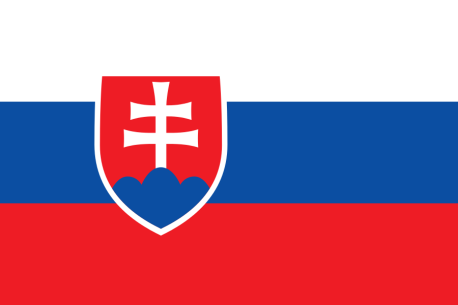  Introduction: The major research capacities of the Slovak Republic are in areas of materials and nanotechnology research, biomedicine and biotechnology, environment and agriculture, sustainable energy. The government of the Slovak Republic adopted several strategic documents and programmes regarding the R&D and innovation  agenda, the most significant documents are:  Research and Innovation Strategy for Smart Specialisation of the Slovak Republic – RIS3 SK,  National Reform Programme of the Slovak Republic 2015, Operational Programme Research and Innovation.  The Slovak R&D policies are focusing on development of research infrastructure and innovation capacities, better usage and transfer of the knowledge, intensification of the cooperation of R&D institutions and industries as well as on support of innovative and research intense companies and startups.  Programme TitleContentsProgramme A(website)Cooperation Type: Mobility Funding Organisation: Ministry of Education, Science, Research and Sport of the Slovak Republic/Slovak Research and Development AgencyCall Opening/Closing Date: The last Call was opened on April 30, 2015, the deadline was June 30, 2015 (there were 4 call for proposals implemented)Participation Qualification: Project proposals can be submitted by any legal or natural person in science and technology in the Slovak Republic within all research and development sectors.Project Duration: 24 months Funding Scale and Funding Scheme: The financial support offered within this call is strictly limited to participants´ mobility up to the maximum of                4 000 € for calendar year/project 8 000 € for full period of the project realization.Research Fields: Project objectives are focused on the creation of new or intensifying already existing international scientific technological cooperation within mobility activities using mainly these tools: preparation of joint international projects; preparation of joint publications and other outputs; active participation at conferences, organizing joint scientific activities; mutual use of special laboratory equipment and apparatus; research materials collection; promoting of PhD students and/or young researchers (up to 35 years). Matching fund from Chinese government (if yes, what is funding process?) Based on the Agreement between the Government of the Slovak Republic and the Government of the People´s Republic of China on Scientific and Technological Cooperation, signed on February 17, 1997 in Beijing, the Slovak Research and Development Agency (the Agency) in cooperation with the Division of Universities, Research and Development, Ministry of Education, Science, Research and Sport of the Slovak RepublicOthers: -Programme B Programme TitleContentsActivity AActivity (Programme) Outline:  The Third China – Central and Eastern European Countries Education Policy Dialogue, Outline: 21-23.Sept. 2015/Warsaw/PolandMajor topic or agenda:  Internationalisation, Relationship between Higher Education and Labour Market and Business, E-learning in Higher EducationTarget Participants:  government officials, higher education institutions presidents/rectors and experts of international educationRelevant Information: sharing good academic practice and exchange the different approaches to the reform and development of science and higher education Activity BActivity (Programme) Outline:  2nd Symposium on Innovation, cooperation in technology and international transfer of technology, Outline: 21-23.Sept. 2015/Bratislava, Trenčín, Žilina, NitraMajor topic or agenda:  Research of new materials and nanotechnologies; Mobility for the 21st Century; E-government, Innovation ecosystem and Information security; Transfer of Technology; Smart production Systems; Bioeconomy and BiotechnologyTarget Participants:  government officials, experts and managers in the field of innovation & technology cooperation and international technology transferRelevant Information: promote long-term and sustainable partnership, we are determined to continue with our efforts of building a common dialogue, mutual understanding and exploring other cooperation opportunitiesOrganisation NameDetailed informationSlovak Academy of Scienceshttp://websav5.sav.sk/?lang=en Organisation type: Research institutionMajor Research Area/Product: physical, space, earth and engineering sciences; life, chemical, medical and environmental sciences; social sciences, humanities, arts and culture.Major Activities with China:  Some institutes were involved in common research and development projects supporting the collaboration between organizations in the Slovak Republic and the People`s Republic of China. Contact Information:  Slovenská akadémia viedŠtefánikova 49814 38 BratislavaTel.: +421 2 57510 111Fax: +421 2 57510 608http://www.urad.sav.skSlovak University of Technology in Bratislavahttp://www.stuba.sk/english.html?page_id=132Organisation type: UniversityMajor Research Area/Product: engineering disciplinesMajor Activities with China:  common research and development projects supporting the collaboration between organizations in the Slovak Republic and the People`s Republic of China. Contact Information:  Slovak University of Technology in Bratislava
Vazovova 5, 812 43 Bratislava, 
fax: +421/2/52 49 45 22  
e-mail: public@stuba.skWelding Research Institute – Industrial Institute of SR, i. a. l. Ehttp://www.vuz.sk/en/ Organisation type: Research institutionMajor Research Area/Product: welding and allied technologies oriented on the support of development of industrial production.Major Activities with China:  common research and development projects supporting the collaboration between organizations in the Slovak Republic and the People`s Republic of China. Contact Information:  Welding Research Institute - Industrial Institute SRRačianska 71, 832 59 Bratislava,Tel.: 421 2 49246 111fax: 421 2 49246 341e-mail: vuz@vuz.skComenius University in Bratislavahttp://staryweb.uniba.sk/index.php?id=921 Organisation type: UniversityMajor Research Area/Product: The university has 13 faculties with different research areas: Faculty of Medicine; Jessenius Faculty of Medicine; Faculty of Law; Faculty of Philosophy; Faculty of Natural Sciences; Faculty of Education; Faculty of Pharmacy; Faculty of Physical Education and Sports; Faculty of Mathematics, Physics and Informatics; Roman Catholic Faculty of Theology; Evangelical Faculty of Theology; Faculty of Management; Faculty of Social and Economic Sciences.Major Activities with China:  common research and development projects supporting the collaboration between organizations in the Slovak Republic and the People`s Republic of China. Contact Information:  International Relations Office
Rektorat UK
Safarikovo namestie 6
818 06 Bratislava 16, Slovakia Tel.: +421 2 59244 443
Fax: +421 2 592 44 204
e-mail: omv(at)rec.uniba.skTechnical University in Zvolenhttp://www.tuzvo.sk/en/ Organisation type: UniversityMajor Research Area/Product: forestry, wood sciences, ecology and environmental and manufacturing technologyMajor Activities with China:  common research and development projects supporting the collaboration between organizations in the Slovak Republic and the People`s Republic of China. Contact Information:  Technická univerzita vo Zvolene 
Ul. T. G. Masaryka 2117/24 
960 53 Zvolen 
Slovenská RepublikaTel.: +421-45-5206 103
Fax: +421-45-5330 027 
e-mail: rektor@tuzvo.skPavol Jozef Šafárik University in Košicehttps://www.upjs.sk/en/ Organisation type: UniversityMajor Research Area/Product: The University has four faculties with different research areas: Faculty of Medicine, Faculty of Science, Faculty of Law and Faculty of Public Administration.Major Activities with China:  common research and development projects supporting the collaboration between organizations in the Slovak Republic and the People`s Republic of China. Contact Information:  Rector‘s office at Pavol Jozef Šafárik University 
Tel.:(+421 55) 62 226 08
e-mail: kancelar@upjs.skUniversity of Žilinahttps://www.uniza.sk/menu/inc.php?ver=enOrganisation type: UniversityMajor Research Area/Product:  transport and technical fields, management, marketing, humanities.Major Activities with China: common research and development projects supporting the collaboration between organizations in the Slovak Republic and the People`s Republic of China. Contact Information:  Vice-Rector for Science & Research 
Prof. Ing. Ján Čelko, PhD.
Tel.: +421 41 513 51 40
Fax: +421 41 513 50 52 
e-mail: Jan.Celko@uniza.skMore institutions involved in common  research  and  development  projects  supporting  the collaboration between organizations in the Slovak Republic and the People`s Republic of China are available in the database of the Slovak Research and Development Agency - http://www.apvv.sk/databaza-financovanych-projektov More institutions involved in common  research  and  development  projects  supporting  the collaboration between organizations in the Slovak Republic and the People`s Republic of China are available in the database of the Slovak Research and Development Agency - http://www.apvv.sk/databaza-financovanych-projektov 